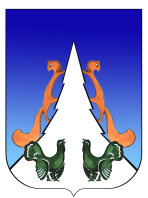 Ханты-Мансийский автономный округ – ЮграСоветский районгородское поселение АгиришА Д М И Н И С Т Р А Ц И Я628245, Ханты-Мансийский автономный округ-Югра, 	                  	               телефон:(34675) 41233Тюменской области, Советский районп. Агириш	 				                      	                                   факс:(34675) 41233ул. Винницкая 16		 		                         	                          эл.адрес: adm@agirish.ru	 «22» марта 2019 г.	 		  				                                № 48О внесении изменений в постановление администрации городского поселения Агириш от 05.12.2018 № 247/НПА «Об утверждении муниципальной программы «Развитие транспортной инфраструктуры городского поселения Агириш»В соответствии с Федеральным законом от 06.10.2003  № 131-ФЗ «Об общих принципах организации местного самоуправления в Российской Федерации»: 1. Внести следующие изменения в постановление администрации городского поселения Агириш от 05.12.2018 № 247/НПА «Об утверждении муниципальной программы «Развитие транспортной инфраструктуры городского поселения Агириш»:1.1. Пункт 2 постановления признать утратившим силу.2. Опубликовать настоящее  постановление в бюллетене «Вестник городского поселения Агириш» и разместить на официальном сайте  администрации  городского  поселения Агириш.3. Настоящее  постановление  вступает в  силу с 01.01.2019.4. Контроль   исполнения  настоящего постановления  оставляю за  собой.         ПОСТАНОВЛЕНИЕИ.о. главы  городского поселения Агириш                                               А.Ф. Крюкова